Ansvarsfördelning 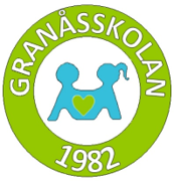 Disco 5 maj 2023Fördelning av klasser: Skriv upp er i den vänstra kolumnen när ni kommer till ert pass. Om ni har delegerat ert pass till någon annan förälder i klassen skriver hen upp sig i kolumnen till höger. Fördelning av arbetsuppgifter:Pass 1: kl 16.30 - 18.30Pass 2: kl 18.00 - 20.15Pass 3: kl 19.45 - 22.15Arbetsuppgifter:Föräldraföreningens styrelsemedlemmar kommer att ordna och förbereda så mycket som möjligt innan discot sätter igång. Föräldraföreningsrepresentanternas arbete är att ha hand om kiosken och entrén samt att finnas med och vara behjälpliga vid lekar som dansstopp/limbo etc. där man hjälper till som domare tillsammans med vår DJ. Allt som är ömtåligt ställer vi undan så gott det går.Första passet möts upp för att ställa i ordning dansgolvet, entrén/kassan och köket/kiosken och ev. hjälpa DJ med musiken/belysning etc. Första passet ansvarar för att lära upp andra passet i de arbetsuppgifter som gäller. Andra passet lär upp tredje passet ☺Alla hjälps åt att städa mellan arbetspassen så att det är i ordning för nästa discopassSista passet stannar och städar och iordningställer lokalen. Lite tips för dig som har hand om:Entrén och garderobVi kommer att ha ett bord innanför ytterdörren där vi tar betalt.Vi markerar vart varje klass hänger av sina jackor.Vi hjälper barnen att hänga upp jackor och möblerar skorna så det inte blir kaos vid in-och utgång. Vi ser till att barnen håller sig inomhus och inte springer ut och in genom dörren (håll gärna koll på ev. fönster och altandörrar).Vi kollar av hur toaletterna ser ut under kvällen (ser till att papper hamnar i papperskorg och att det spolas etc.).KioskenVi kommer att ha två kioskbord med godis och dricka.Vi kommer att ställa i ordning bord och stolar där barnen kan sitta.Vi sätter ut priser på alla skålar.Vi skriver barnens namn på muggarna vi lägger godiset i (speciellt för de yngre barnen, så är det lättare att hålla koll på).Vi hjälps åt att hålla ordning och ställa fram mellan passen (vissa godissorter sparar vi till sista passet så att det inte tar slut).Klasser:Tid:Pass 1FSK – 1:an16.30 – 18.30Pass 22:an – 3:an18.00 – 20.15Pass 34:an – 6:an19.45 – 22.15Föräldraföreningsrepresentanter från följande klasser ska närvara (2 från varje klass)Kan man inte delta får man lämna över uppdraget till någon annan förälder Fsk aFsk b1a1bFöräldraföreningsrepresentanter från följande klasser ska närvara (2 från varje klass)Kan man inte delta får man lämna över uppdraget till någon annan förälder 2a2b3a3bFöräldraföreningsrepresentanter från följande klasser ska närvara (2 från varje klass)Kan man inte delta får man lämna över uppdraget till någon annan förälder 4a4b5a5b6a6b